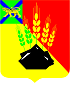 КОНТРОЛЬНО-СЧЕТНАЯ КОМИССИЯМИХАЙЛОВСКОГО МУНИЦИПАЛЬНОГО РАЙОНА ул. Красноармейская. д. 24, с. Михайловка, Михайловский район Приморский крайЗАКЛЮЧЕНИЕ	На проект решения «О внесении изменений и дополнений в решение Думы  Михайловского муниципального района от 09.12.2021г. № 156  «Об  утверждении районного бюджета  Михайловского муниципального района» на 2022 год и плановый период 2023 и 2024 годы».  15.12.2022г.                                                                                                       № 66Правовая основа  для проведения экспертизы:        Бюджетный кодекс РФ;  Федеральный закон от 07.02.2011 № 6-ФЗ «Об общих принципах организации и деятельности контрольно-счетных органов субъектов Российской Федерации и муниципальных образований»;  статья 23 Положения «О бюджетном   процессе в Михайловском муниципальном районе», утвержденное   решением Думы Михайловского муниципального района от 31.03.2022  № 193,   Положение «О Контрольно-счётной комиссии Михайловского муниципального района», утвержденное  решением Думы ММР от 28.10.2021 № 135, Стандарт  внешнего муниципального финансового контроля «Экспертиза внесения изменений в бюджет Михайловского муниципального района на очередной год и плановый период», утвержденный распоряжением председателя Контрольно-счетной комиссии  от 18.01.2022 № 14-ра Основание для проведения экспертизы проекта – пункт 1. 6  Плана работы Контрольно-счетной комиссии  на 2022 год, утвержденного Распоряжением председателя Контрольно-счетной комиссии  от 14.01.2022 № 7-ра,  письмо администрации Михайловского муниципального района о направлении проекта решения  от 06.12.2022г. № 5845/А/1-6, распоряжение КСК ММР от 13.12.2022г. № 83-ра       Предмет экспертно-аналитического мероприятия:        проект решения «О внесении изменений и дополнений в решение Думы  Михайловского муниципального района от 09.12.2021г. № 156  «Об  утверждении районного бюджета  Михайловского муниципального района» на 2022 год и плановый период 2023 и 2024 годы»,  материалы и документы финансово-экономических обоснований указанного проекта в части, касающейся доходных статей и расходных обязательств Михайловского муниципального района. Проектом решения вносятся изменения в решение Думы  Михайловского муниципального района от 09.12.2021г. № 156  «Об  утверждении районного бюджета  Михайловского муниципального района» на 2022 год и плановый период 2023 и 2024 годы» в показатели на 2022 год и 2024 года.          Цель экспертно-аналитического мероприятия:         определение достоверности и обоснованности показателей,  вносимых изменений в решение Думы Михайловского муниципального района от 09.12.2021г. № 156  «Об утверждении районного бюджета  Михайловского муниципального района на 2022 год и плановый период 2023 и 2024 годы».  Объект экспертизы: администрация Михайловского муниципального районаИсследуемый период: 2022 г.Срок проведения экспертно-аналитического мероприятия: с 13.12.2022 года по 16.12.2022 года.При экспертизе проекта муниципального правового акта были использованы:1) Бюджетный кодекс Российской Федерации;        2)Положение «О бюджетном   процессе в Михайловском муниципальном районе», утвержденное   решением Думы Михайловского муниципального района от 31.03.2022  № 193В Контрольно-счетную комиссию  для проведения экспертизы поступили следующие документы:     проект решения «О внесении изменений и дополнений в решение Думы  Михайловского муниципального района от 09.12.2021г. № 156  «Об  утверждении районного бюджета  Михайловского муниципального района» на 2022 год и плановый период 2023 и 2024 годы» с приложениями № 1-1,    2-6, 3-9, 4-10, 5-11 (далее – Проект решения). Информация, отраженная в приложениях отражает предлагаемые настоящим проектом изменения основных показателей бюджета.    пояснительная  записка, в которой  отражены анализ причин и факторов, обусловивших необходимость внесения изменений в решение о бюджете района, а также содержащей информацию об изменении расходной части бюджета, с документами,  подтверждающими обоснованность расходов.Вопросы экспертно-аналитического мероприятия: 1.  Экспертиза соответствия проекта решения Думы Михайловского муниципального района  «О внесении изменений и дополнений в решение Думы  Михайловского муниципального района от 09.12.2021г. № 156  «Об  утверждении районного бюджета  Михайловского муниципального района» на 2022 год и плановый период 2023 и 2024 годы»  законодательству Приморского края, муниципальным нормативным правовым актам Михайловского муниципального района 2. Рассмотрение вопроса о выявлении коррупциогенных факторов (признаков) при анализе Проекта решения.     В ходе проведения экспертизы проекта по первому вопросу Контрольно-счетной комиссией  установлено следующее:Годовой бюджет Михайловского муниципального района на 2022 год утвержден       решением Думы Михайловского муниципального района  от  09.12.2021г. № 156 «Об утверждении районного бюджета Михайловского муниципального района  на 2022 год и плановый период 2023 и 2024 годы»  в следующих объемах: 1) общий объем доходов районного бюджета – в сумме 1 117 116,37234 тыс. рублей, в том числе: объем межбюджетных трансфертов, получаемых из других бюджетов бюджетной системы Российской Федерации, - в сумме 584 483,37234 тыс. рублей; объем собственных доходов – в сумме  532 633 000, 00  рублей2) общий объем расходов районного бюджета – в сумме 1 122 116,37234 тыс. рублей; 3) размер дефицита районного бюджета – в сумме 5 000,00 тыс. рублей;4) предельный объем муниципального долга Михайловского муниципального района – в сумме 50 000 тыс. рублей; 5)  верхний предел муниципального внутреннего долга Михайловского муниципального района на 1 января 2023 года – в сумме 100 000 тыс. рублей.В целях качественного и полного осуществления расходных обязательств районного  бюджета за период с января по сентябрь  2022 года  проведено три  корректировки бюджета, согласно которых  внесены изменения с уточнением показателей бюджета района,  утвержденные Решением Думы Михайловского муниципального района № 156 от 09.12.2021г.     Проектом решения, подготовленного для рассмотрения Думой  Михайловского муниципального района 21.12.2022 года,  предлагается внести изменения в основные характеристики бюджета района, а также в иные показатели и установить новые параметры бюджета на 2022 год: 1) общий объем доходов районного бюджета – в сумме 1 309 026,295 тыс. рублей, в том числе: объем межбюджетных трансфертов, получаемых из других бюджетов бюджетной системы Российской Федерации, - в сумме 716 620,295 тыс. рублей; объем собственных доходов – в сумме  592 406, 00 тыс.  рублей2) общий объем расходов районного бюджета – в сумме 1 309 026,295 тыс. рублей; 3) размер дефицита районного бюджета – в сумме 0,00 тыс. рублей;        Согласно пояснительной записке к проекту решения основанием для внесения изменений в бюджет района в 2022 году является:      - увеличение доходной части  за счет собственных доходов,       - поступление средств из вышестоящего бюджета (краевых средств),Проектом решения в показатели  доходов и расходов районного  бюджета на плановый период 2023 и 2024  годы изменения не вносятся.Настоящим Проектом решения предлагаемые корректировки,  изменяют основные показатели доходов и расходов районного  бюджета на 2022 год и размер дефицита бюджета в сравнении с показателями, утвержденными решением   Думы Михайловского муниципального района  от 27.10.2022г.  № 262 «О внесении изменений и дополнений в решение Думы  Михайловского муниципального района от 09.12.2021г. № 156  «Об  утверждении районного бюджета  Михайловского муниципального района» на 2022 год и плановый период 2023 и 2024 годы»,  в том числе:а) увеличиваются  общие объемы доходов  на сумму 37 485,214 тыс.  рублей, из них за счет:- сокращения    безвозмездных поступлений,  в результате приведения  в соответствие средств межбюджетных трансфертов выделяемых из краевого бюджета в виде субсидий и субвенций в сумме 9 287,786 тыс. рублей,         -увеличение доходной части  за счет собственных налоговых и неналоговых  доходов в сумме 46 773,00 тыс. рублей,       б) сокращаются   общие объемы расходов на сумму 22 060,776 тыс.  рублей,  согласно корректировки  доходной части бюджета.    Основные характеристики бюджета, утвержденные на 2022 год и прогнозируемые по внесенному Проекту я представлены в таблице № 1:Таблица № 1                                                                                                              тыс. руб.Как видно из таблицы,  на 2022 год   увеличены  объемы доходов на 191 909,923 тыс. рублей  и  расходов на 208 970,69914 тыс. рублей,  при этом размер дефицита районного бюджета равен нулю, в сравнении с установленным первоначально (5 000,00 тыс. рублей).  ДОХОДЫВ результате вносимых Проектом решения изменений объем доходов районного бюджета на 2022 год по сравнению с ранее утвержденными показателями  (решение Думы ММР № 262 от 27.10.2022г.)    увеличен на  37 485,214 тыс. рублей или 2,95% (с 1 271 541,081 тыс. руб. до 1 309 026,295 тыс. рублей). Анализ изменения структуры доходов бюджета Михайловского муниципального района, представленный  настоящим Проектом    устанавливает   уменьшение  объема межбюджетных трансфертов на сумму 9 287,786 тыс. рублей:- сокращены  субсидии на развитие спортивной инфраструктуры, находящейся в муниципальной собственности на сумму 9 301 171,27   руб.;- увеличены субсидии на капитальный ремонт зданий муниципальных общеобразовательный учреждений на  6 136,03 руб.;- увеличены субвенции на осуществление переданных полномочий Российской Федерации на государственную регистрацию актов гражданского состояния увеличить на  7 249,00  руб.;Изменения  произведены за счет уточнения объемов финансовой помощи из краевого  бюджета.   Настоящей корректировкой предусмотрены изменения собственных доходов, путем увеличения налоговых и неналоговых доходов на 46 773,00 тыс. рублей по сравнению с ранее утвержденными показателями  (решение Думы ММР № 262 от 27.10.2022г.) на основании прогноза главного администратора  дохода Михайловского муниципального района.   Структура изменений такова, что увеличены:1. НДФЛ на 32 145,00 тыс. рублей,2. Акцизы по подакцизным товарам на 6 290,00 тыс. рублей,3. Налог, взимаемый в связи с применением упрощенной системы налогообложения на 6 227,00 тыс. рублей,4. Единый сельскохозяйственный налог на 82,00 тыс. рублей,5. Плата за негативное воздействие на окружающую среду на 640,00 тыс. рублей,6. Продажа земельных участков на 4 609,00 тыс. рублей,7. Гос. пошлина, штрафы, санкции, прочие доходы  на 1 315,00 тыс. руб.;Снижены собственные доходы преимущественно от аренды муниципальной собственности на 3 703,00 тыс. рублей.Отмечаем, что в качестве обоснования снижения плановых назначений по доходам, получаемым в виде арендной платы за земельные участки представлено     письмо главного администратора доходов.Экспертиза обосновывающих документов показала, что настоящее снижение доходов обусловлено приведением  плана под ожидаемое реальное поступление дохода с целью минимизации неисполнения плана.   РАСХОДЫСогласно Проекта решения,   общая сумма расходов бюджета на 2022 год  составит  1 309 026,295 тыс. рублей, что выше от первоначальных назначений (1 122 116,372 тыс. руб.)  на 186 909,923 тыс. рублей, или на 16,65 %.  Увеличение расходов предусмотрено за счет безвозмездных поступлений  на 132 136,923 тыс. рублей, собственных налоговых и неналоговых поступлений  на 59 773,00 тыс. рублей и снижения дефицита бюджета на 5 000,00 тыс. рублей. Анализ изменения структуры расходов  бюджета Михайловского муниципального района, представленный  настоящим Проектом решения,      устанавливает    сокращение   объема бюджетных ассигнований  на обеспечение расходных обязательств  на сумму 22 060,776 тыс. рублей,  по сравнению с ранее утвержденными показателями  (решение Думы ММР № 262 от 27.10.2022г.), из них за счет сокращения средств, выделяемых из  краевого бюджета на сумму 9 287,786 рублей, за счет сокращения собственных бюджетных ассигнований  на сумму 12 781,99 тыс. рублей.      При распределении расходов:      безвозмездные поступления от других бюджетов РФ используются строго по назначению,      расходы местного бюджета  в сумме  12 772,990 тыс.  рублей перераспределены на основании заявок главных распорядителей бюджетных средств и решения комиссии Администрации Михайловского муниципального района по рассмотрению бюджетных заявок на внесение изменений в бюджет текущего года, согласно протокола № 6 от 02.12.2022г.Информация, отраженная в Приложении № 3 и № 4  к Проекту решения настоящего отражает предлагаемые изменения расходных обязательств бюджета.  Изменения  вносятся в объем и структуру расходов.  Из 11 разделов  бюджетной классификации расходов, предусмотренных к финансированию в 2022 году  увеличение произведено по 1 разделу, уменьшение по 7 разделам,  без изменений оставлены объемы расходов по 3 разделам.										(тыс. рублей)Вносимые  изменения обусловлены приведением  расходных обязательств бюджета  под ожидаемое реальное исполнение по концу финансового года. Кроме того, Проект решения  предусматривает перемещение бюджетных ассигнований между целевыми статьями программных и непрограммных расходов  бюджета.Муниципальные программы     Решением Думы  Михайловского муниципального района от 09.12.2021г. № 156  «Об  утверждении районного бюджета  Михайловского муниципального района» на 2022 год и плановый период 2023 и 2024 годы» бюджет сформирован в программном формате. Первоначально, на реализацию 24 муниципальных программ предусмотрено  906 472,146 тыс. руб., или 80,78% всех ассигнований бюджета.  Подготовленным к рассмотрению,   Проектом  решения «О внесении изменений и дополнений в решение Думы  Михайловского муниципального района    от 09.12.2021г.    № 156  «Об  утверждении районного бюджета  Михайловского муниципального района» на 2022 год и плановый период 2023 и 2024 годы»  с учетом ранее внесенных изменений   (с изменениями  реш. № 184 от 24.02. 22 г., реш. № 192 от 31.03.22г., реш. № 220 от 23.06.22г., реш. № 262 от 27.10.22г.),   расходы на реализацию муниципальных программ увеличены на 154 496,681 тыс. руб.,  от первоначальных назначений (906 472,146 тыс. руб.), и сокращены на 15 332,333 тыс. рублей от бюджетных ассигнований, утвержденных решением  Думы  Михайловского муниципального района   от 27.10.202г.   № 262 «О внесении изменений и дополнений в решение Думы  Михайловского муниципального района    от 09.12.2021г.    № 156  «Об  утверждении районного бюджета  Михайловского муниципального района» на 2022 год и плановый период 2023 и 2024 годы», с учетом  безвозмездных поступлений из средств краевого бюджета и собственных средств бюджета и составят 1 060 968,827 тыс. рублей или 81,05 % всех ассигнований бюджета.    Сравнительный анализ исполнения расходов районного бюджета на реализацию    муниципальных программ   финансируемых из районного бюджета   отражен в таблице № 2                                                                              таблица  № 2                        (тыс. руб.)     Анализ изменения расходных обязательств  по муниципальным программам показывает что в сравнении с решением Думы Михайловского муниципального района от 27.10.2022г. № 262 «О внесении изменений и дополнений в решение Думы  Михайловского муниципального района от 09.12.2021г. № 156  «Об  утверждении районного бюджета  Михайловского муниципального района» на 2022 год и плановый период 2023 и 2024 годы»,   Проектом решения предусмотрено значительное сокращение бюджетных ассигнований    на исполнение муниципальной программы «Комплексное развитие системы социальной инфраструктуры ММР»,  на  сумму  9 392,812 тыс. рублей  из них  за счет уменьшения  субсидий   из средств краевого бюджета  на развитие спортивной инфраструктуры на сумму 9 301,171 тыс. рублей.          Уменьшаются бюджетные ассигнования за счет собственных средств на реализацию муниципальной  программы «Программа комплексного развития систем коммунальной инфраструктуры ММР» на сумму 950,406 тыс. рублей  по причине изменений финансирования по программным мероприятиям внутри программы, муниципальной программы «Управление муниципальным имуществом и земельными ресурсами» на сумму 3 734,397 тыс.  рублей по причине не состоявшегося аукциона на обследование двух ГТС.      Непрограммные расходыПроектом Решения уменьшаются  бюджетные ассигнования на текущие расходы по исполнению непрограммных направлений деятельности органов муниципальной власти  района,  в   сравнении   с решением Думы Михайловского муниципального района от 27.10.2022г. № 262 «О внесении изменений и дополнений в решение Думы  Михайловского муниципального района от 09.12.2021г. № 156  «Об  утверждении районного бюджета  Михайловского муниципального района» на 2022 год и плановый период 2023 и 2024 годы»,   на   6 728,442 тыс. рублей. В результате вносимых изменений объем непрограммных расходов  районного бюджета на 2022 год по сравнению с утвержденными первоначально решением Думы  ММР  от 09.12.2021г. № 156  показателями увеличен на 15,03%, или на 32 413,241 тыс. рублей (с 215 644,226 до 248 057,467 тыс. рублей). Обращаем снимание, что расходная часть бюджета  исполнена  и настоящим проектом идет фактическое закрепление перенесенных ассигнований в бюджете.Снижение расходов и рост плана по доходам обуславливают снижение дефицита бюджета на 59 545,99тыс. руб. Дефицит  бюджета составит 0,00 тыс. руб.Экспертизой проекта решения установлено, что при внесении изменений в размер дефицита бюджета  соблюдены правовые основания,  установленные пунктом 3 статьи 92.1. Бюджетного Кодекса РФ.  Покрытием дефицита является сформированный   на 01.01.2022 года нераспределенный остаток средств на едином счете бюджета. Объем бюджетных ассигнований резервного фонда администрации Михайловского муниципального района фонда, с учетом внесенных изменений  составит 26 194,65  тыс. рублей, что  соответствует  параметрам, установленным статьей 81 Бюджетного кодекса РФ, с учетом изменений, внесенных  федеральным законом от 14.03.2022г. № 54-ФЗ.      Муниципальный долг отсутствует.            Администрацией  Михайловского муниципального района:муниципальные гарантии не предоставлялись;бюджетные ссуды и кредиты не предоставлялись;муниципальных заимствований – нет.2.В ходе проведения экспертно-аналитического мероприятия по второму вопросу Контрольно-счетной комиссией  установлено отсутствие коррупциогенных факторов (признаков) в представленном Проекте решения.Выводы: 1. В ходе проведения экспертизы проекта  по первому вопросу Контрольно-счетной комиссией установлено: Проект решения «О внесении изменений и дополнений в решение Думы  Михайловского муниципального района от 09.12.2021г. № 156  «Об  утверждении районного бюджета  Михайловского муниципального района» на 2022 год и плановый период 2023 и 2024 годы»    не противоречит действующему законодательству,  показатели проекта бюджета с учетом вносимых корректировок соответствуют требованиям и сбалансированности бюджетной системы Российской Федерации,  замечания и предложения отсутствуют.2. В ходе проведения экспертизы проекта по второму вопросу Контрольно-счетной комиссией  установлено отсутствие коррупциогенных факторов (признаков) в представленном Проекте решения.Председатель Контрольно-счетной комиссии Михайловского муниципального района                                Л.Г. Соловьянова№ решения,   дата увеличение собств. доходов (тыс. руб.)увеличение расходов от собственных  средствувеличение доходов и расходов  по безвозмездным поступлениям№ 184 от  24.02.2022г.-42 260,99 (за счет остатков на л/счете)129 538,13№ 192 от  31.03.2022г.10 250,00 (за счет остатков на л/счете)№ 220 от 23.06.2022г.2 035,05 (за счет остатков на л/счете)- 10 996,94732№ 262 от 27.10.2022г.13 000,0013 000,0022 883,529 (22652,967+230,563)ИТОГО:13 000,0067 545,99141 424,708№№ п/пОсновные характеристики бюджетаУтверждено реш. № 156 от 09.12.2021г.Реш. № 156 от 09.12.21г. (с измен. реш. № 184 от 24.02.22г., № 192 от 31.03.22г., № 220 от 23.06.22г.,  № 262 от 27.10.22г.)Проект решенияОтклонения +(-) гр.3-гр.51234561. Общий объем доходов, из них:1 117 116,3721 271 541,0811 309 026,295191 909,923собственные доходы532 633,00545 633,00592 406,0059 773,00безвозмездные поступления584 483,372725 677,518716 389,731131 906,359Доходы от возврата трансфертов548,710548,710548,710Возврат остатков субсидий-318,146-318,146- 318,1462.Общий объем расходов бюджета1 122 116,3721 331 087,0711 309 026,295186 909,923Дефицит бюджета5 000,0059 545,990,005 000,00НаименованиеУтверждено реш. № 156 от 09.12.2021г.Реш. № 156 от 09.12.21г. (с измен. реш. № 262 от 27.10.22г.)Проект решения Отклонениегр.3-гр.412345ОБЩЕГОСУДАРСТВЕННЫЕ ВОПРОСЫ138 052,713173 575,589164 565,047- 9 010,542НАЦИОНАЛЬНАЯ БЕЗОПАСНОСТЬ И ПРАВООХРАНИТЕЛЬНАЯ ДЕЯТЕЛЬНОСТЬ500,00986,5718,87- 267,63НАЦИОНАЛЬНАЯ ЭКОНОМИКА44 329,39226 197,22824 603,238- 1 593,99ЖИЛИЩНО-КОММУНАЛЬНОЕ ХОЗЯЙСТВО33 128,79344 056,39342 714,062- 1 342,331ОБРАЗОВАНИЕ775 496,453894 678,294894 236,349- 441, 945КУЛЬТУРА, КИНЕМАТОГРАФИЯ37 817,7738 686,54438 656,350- 30,194СОЦИАЛЬНАЯ ПОЛИТИКА51 902,59565 556,62165 608,35351,732ФИЗИЧЕСКАЯ КУЛЬТУРА И СПОРТ4 893,2651 354,5141 928,63- 9 425,88СРЕДСТВА МАССОВОЙ ИНФОРМАЦИИ4 872,004 872,004 872,000,00ОБСЛУЖИВАНИЕ ГОСУДАРСТВЕННОГО И МУНИЦИПАЛЬНОГО ДОЛГА0,000,000,000,00МЕЖБЮДЖЕТНЫЕ ТРАНСФЕРТЫ ОБЩЕГО ХАРАКТЕРА БЮДЖЕТАМ БЮДЖЕТНОЙ СИСТЕМЫ РФ31 123,39631 123,39631 123,3960,00ВСЕГО:1 122 116,3721 331 087,0711 309 026,295- 22 060,776№ п/пНаименование муниципальной программыИсполнение     на основании решения о бюджетеИсполнение     на основании решения о бюджетеИсполнение     на основании решения о бюджетеИсполнение     на основании решения о бюджетеИсполнение     на основании решения о бюджете№ п/пНаименование муниципальной программыРеш. № 156 от 09.12.22г.Реш. № 156 от 09.12.22г. (с измен. реш. № 184 от 24.02.22г., № 192 от 31.03.22г., № 220 от 23.06.22г., № 262 от 27.10.22г.)Проект решения Отклонен.гр.2-гр.4Отклонениягр.3-гр.41234561Обеспечение жильем молодых семей Михайловского муниципального района на 2021-2023гг.1 736,812 328,662 328,66591,850,002Развитие дополнительного образования в сфере культуры и искусства на 2019-2021гг.22 454,7022 260,5022 263,548- 194,23,0483Программа развития образования Михайловского муниципального района на 2021-2025гг.742 181,06821 204,48820 871,28979 023,42-333,1914Развитие муниципальной службы в администрации ММР200,00240,00234,8440,00- 5,165Доступная среда для инвалидов  на территории ММР100,00100,00100,000,000,006 Комплексные меры противодействия употреблению наркотиков в ММР на 2019-2021гг90,0090,0082,500,00- 7,507Профилактика правонарушений в ММР 2021-2023гг60,0050,0050,00-10,000,008Развитие малого и среднего предпринимательства на территории ММР 50,0050,0050,000,000,009Организация транспортного обслуживания  населения ММР3 800,004 800,004 800,001 000,000,0010Развитие малоэтажного жилищного строительства на территории ММР на 2019-2021гг0,004 466,514 466,5094 466,5090,0011Обеспечение содержания, ремонта автодорог, мест общего пользования  и сооружений на них ММР н 2021-2023 годы37 700,0017 816,0017 276,847-19 884,00-539,15312Патриотическое воспитание граждан ММР на 2020-2022гг80,00130,00129,9550,00- 0,0513Молодежная политика Михайловского МР 50,0043,2343,23- 6,770,0014Укрепление общественного здоровья в ММР на 2020-2024гг.685,00445,26445,26- 239,740,0015Развитие физической культуры и  спорта ММР 1 300,001 707,901 583,196407,90-124,70416Развитие культуры ММР2019-2021гг37 687,7738 513,31938 483,175825,549- 30,14417Профилактика терроризма и противодействие экстремизму на территории ММР20,0020,0020,000,000,0018Программа комплексного развития систем коммунальной инфраструктуры ММР 28 157,5730 633,1029 682,6942 475,52-950,40619Развитие  и поддержка социально ориентированных некоммерческих организаций ММР 60,0060,0060,000,000,0020Комплексное развитие системы социальной инфраструктуры ММР11 420,6896 829,9987 437,17885 409,31-9392,81221Обеспечение безопасности дорожного движения в ММР 50,0050,0050,000,000,0022Содержание и ремонт муниципального жилого фонда в ММР3 500,007 535,567 317,7124 035,56- 217,84823Противодействие коррупции на территории ММР30,0029,9029,90- 0,100,0024Управление муниципальным имуществом и земельными ресурсами15 058,5526 896,7523 162,35311 838,2-3734,397Итого 906 472,151 076 301,161060968,827169 829,01-15332,333